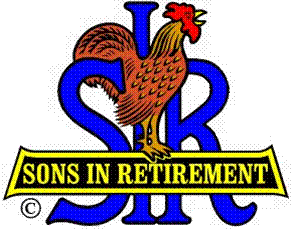 Las Trampas Branch 116Executive Committee Meeting AgendaJanuary 16, 20179:30 AM Call Meeting to Order and confirm we have a quorum.Introduce Special Guest.Review Agenda for Changes/Additions.Standing Reports:Secretary – Fred Schafer – Approval of November 21, 2016 minutes.Attendance – Sam Beret		  Head count, missed luncheon receipts.Membership – Phil Golf 	New Members to be inducted: Jim Dugan (sponsor: Ron Armijo).	Guests Today:	Visitors: Budget – Jim Nickles Big Sir Report:Storyteller:  Wayne Smith.Chaplin:  Dave WilliamsNewsletter Printing Costs.Christmas Party – Attendance Decrease.Monday Luncheon Protocol Little Sir Report:January Speaker – none.February Speaker –Other Other Reports Adjourn – 10:15 am